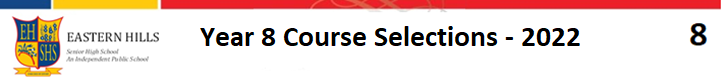 **Cost: This is the anticipated cost at the time of selection.  The actual cost will be confirmed following approval by the School Board.COMPULSORY – Learning AreasCOMPULSORY – Learning AreasCOMPULSORY – Learning AreasCOMPULSORY – Learning AreasCOMPULSORY – Learning Areas**CostCodeEnglishEnglishEnglishEnglishEnglish$24.008ENGMathematicsMathematicsMathematicsMathematicsMathematics$21.508MATScienceScienceScienceScienceScience$25.508SCIHumanities and Social SciencesHumanities and Social SciencesHumanities and Social SciencesHumanities and Social SciencesHumanities and Social Sciences$22.008HASSHealth EducationHealth EducationHealth EducationHealth EducationHealth Education$12.508HEDPhysical EducationPhysical EducationPhysical EducationPhysical EducationPhysical Education$11.508PEDigital TechnologiesDigital TechnologiesDigital TechnologiesDigital TechnologiesDigital Technologies$13.508DIT1COMPULSORY – Languages - Selection requiredSelect the language currently being studied in Year 8.COMPULSORY – Languages - Selection requiredSelect the language currently being studied in Year 8.COMPULSORY – Languages - Selection requiredSelect the language currently being studied in Year 8.**CostCode1ItalianItalianItalian$7.508ITI1FrenchFrenchFrench$7.508FR1JapaneseJapaneseJapanese$7.508JAP2COMPULSORY – Performing Arts – Selection requiredCOMPULSORY – Performing Arts – Selection required**CostCode2MUSIC – Special Program (additional cost)Students who are learning a musical instrument in Year 7 as part of the School of Instrumental Music (SIM) will be automatically enrolled in Class Music for Year 8.Students who wish to join the Music Program need to make contact with the Music Office on 9573 0311.MUSIC – Special Program (additional cost)Students who are learning a musical instrument in Year 7 as part of the School of Instrumental Music (SIM) will be automatically enrolled in Class Music for Year 8.Students who wish to join the Music Program need to make contact with the Music Office on 9573 0311.$49.008MUS1/22DramaDrama$5.008DR3OPTIONAL - Specialist Program (additional cost)Limited positions are available.  An application and interview process may be conducted if required.OPTIONAL - Specialist Program (additional cost)Limited positions are available.  An application and interview process may be conducted if required.OPTIONAL - Specialist Program (additional cost)Limited positions are available.  An application and interview process may be conducted if required.**CostCode3FootballBoysBoys$51.508FBBS1/S23Football               Girls               Girls$51.508FBGS1/S23Basketball Mixed GenderMixed Gender$21.508BBAL1/2/3/43Netball Mixed GenderMixed Gender$31.508NET1/2/3/44ELECTIVES - Technology and Enterprise.Make 6 selections. Number choices 1 to 6.ELECTIVES - Technology and Enterprise.Make 6 selections. Number choices 1 to 6.ELECTIVES - Technology and Enterprise.Make 6 selections. Number choices 1 to 6.ELECTIVES - Technology and Enterprise.Make 6 selections. Number choices 1 to 6.**CostCode4Design and Tech: 	Fundamental MetalworkDesign and Tech: 	Fundamental MetalworkDesign and Tech: 	Fundamental Metalwork$19.508FMW4Fundamental Model-MakingFundamental Model-MakingFundamental Model-Making$19.508FMM4Fundamental Tech DrawingFundamental Tech DrawingFundamental Tech Drawing$8.508FTD4Fundamental WoodworkFundamental WoodworkFundamental Woodwork$19.508FWW4Home Economics:	Food AwarenessHome Economics:	Food AwarenessHome Economics:	Food Awareness$18.008FA4Sew SustainableSew SustainableSew Sustainable$20.008SS5ELECTIVES – Arts.  Make 6 Selections.  Number choices 1 to 6.ELECTIVES – Arts.  Make 6 Selections.  Number choices 1 to 6.**CostCode5Visual Arts:	Visual Arts (2D)$15.508VA2D5Ceramics$15.508CER5Printmaking$15.508PRI5Computer Graphics$5.008CG5Media: 	Media Film & TV$19.008MFTV5Media YouTube$16.008MPVG5Performing Arts:	Drama$5.008DR5Music: 		   Piano Keyboard$12.008PKParent Name:Parent Signature:Everything yellow has been completed?Date:Student Name:Form: